T.C.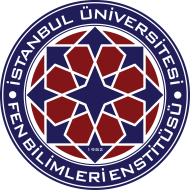 İSTANBUL ÜNİVERSİTESİFen Bilimleri Enstitüsü Müdürlüğü.……Anabilim Dalı BaşkanlığıDosya Kodu: 302.11.02  Konu: …………’nun Kayıt Dondurma Talep Formu(İlgili öğrencinin ad-soyad bilgisi konuya yazılmalıdır.)		FEN BİLİMLERİ ENSTİTÜSÜ MÜDÜRLÜĞÜNE,	        ….................. Anabilim Dalı …................... programına kayıtlı …………..numaralı Yüksek Lisans/Doktora öğrencisi …........................... nin, Kayıt Dondurma Talep Formu ve Mazeret Belgesi ekte sunulmuştur.	Bilgilerinizi ve gereğini arz ederim.									e-İmzalı										Unvanı Adı Soyadı									Anabilim Dalı Başkanı	           EK: Kayıt Dondurma Talep Formu        Mazeret Belgesi 